JUGAR SIN PELEAR: LA IMPORTANCIA DEL DIÁLOGO (8 de marzo)Reflexionamos: ¿En qué momentos peleo con mis compañeros? ¿Por qué sucede esto? ¿Cómo puedo revertir la situación? ¿Cuándo disfrutamos más cuando pelamos o cuando jugamos sin pelear? a- Vemos el video “Mini Vaqueros- Plim Plim la serie” https://www.youtube.com/watch?v=Gq45MD2UHU0 Conversamos sobre lo observado: ¿Qué ocurre con el caballito de juguete antes de que aparezca Plim Plim? ¿Luego? ¿cómo juegan los demás niños? ¿cómo se soluciona el problema?Dialogamos: ¿Qué reglas podremos tener para cumplir en los recreos? Realizamos una lluvia de ideas en el pizarrón.Entre todos elaboramos normas de convivencia para el recreo. Lo pegamos en el aula. 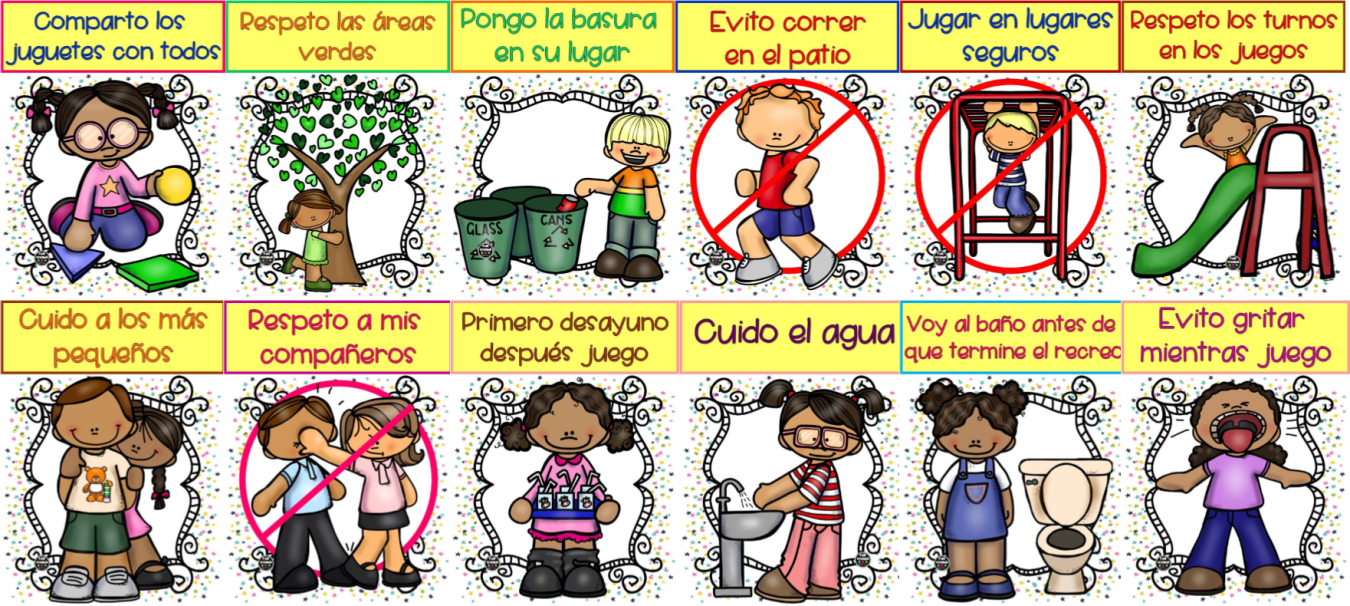 Pensamos: ¿Cuáles son los juegos que generan situaciones conflictivas durante los recreos?  ¿Por qué surgen las peleas?  Realizamos una lluvia de juegos en el pizarrón. Entre todos elaboramos una lista de juegos donde podamos jugar todos sin pelear. Y se propone jugar en el recreo.